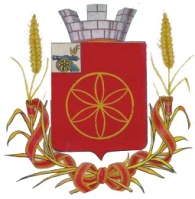 АДМИНИСТРАЦИЯ МУНИЦИПАЛЬНОГО ОБРАЗОВАНИЯРУДНЯНСКИЙ РАЙОН СМОЛЕНСКОЙ ОБЛАСТИП О С Т А Н О В Л Е Н И Еот 23.11.2022 № 371В соответствии со статьей 81 Бюджетного кодекса Российской Федерации Администрация муниципального образования Руднянский район Смоленской области п о с т а н о в л я е т:Внести в Положение о порядке использования бюджетных ассигнований резервного фонда муниципального образования Руднянского городского поселения Руднянского района Смоленской области, утвержденное постановлением Администрация муниципального образования Руднянский район Смоленской области от 29.10.2018 г. №379, следующие изменения:Пункт 2 изложить в следующей редакции:«2. Бюджетные ассигнования резервного фонда используются на финансирование непредвиденных расходов, в том числе:- на проведение аварийно-восстановительных работ по ликвидации последствий стихийных бедствий и других чрезвычайных ситуаций;- на оказание дополнительных мер социальной поддержки семей граждан РФ, призванных на военную службу по мобилизации в Вооруженные силы РФ».И.п. Главы муниципального образования     Руднянский район Смоленской области                                                           С.Е. Брич О внесении изменений в Положение о порядке использования бюджетных ассигнований резервного фонда муниципального образования Руднянского городского поселения Руднянского района Смоленской области